召回案件总结 - 澳大利亚（最后更新日期：2021年1月13日）DateProductCategoriesHazardPhoto3-Aug-2020Children’s NightwearFabric / Textile / Garment / Home TextileBurn Hazard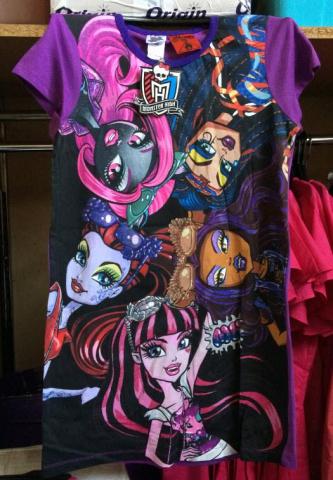 3-Aug-2020Memory Foam PillowFurnitureChoking Hazard and Suffocation Hazard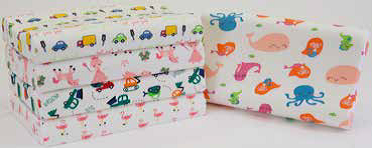 6-Aug-2020TeetherToys and Childcare ArticlesChoking Hazard and Suffocation Hazard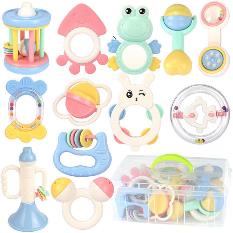 9-Aug-2020LeggingsFabric / Textile / Garment / Home TextileChoking Hazard and Suffocation Hazard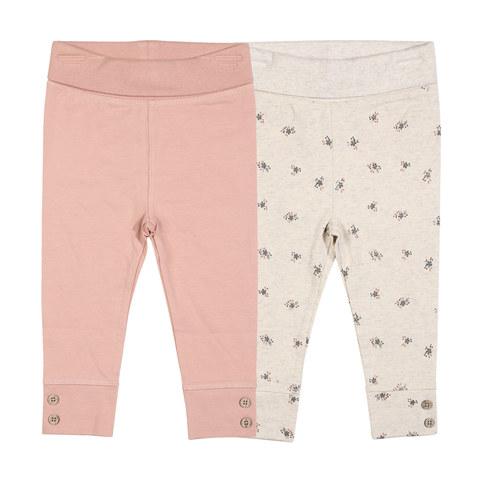 11-Aug-2020Air Conditioner SystemHome Electrical Appliances (Hair Dryer, Iron, etc.)Health Risk Hazard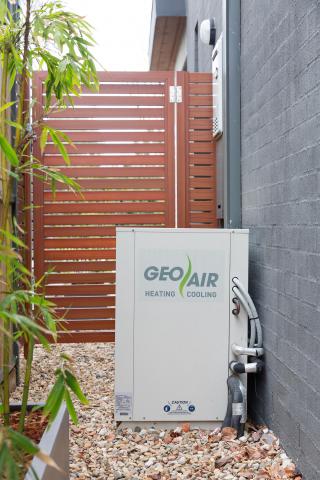 11-Aug-2020Darts GameToys and Childcare ArticlesInjury Hazard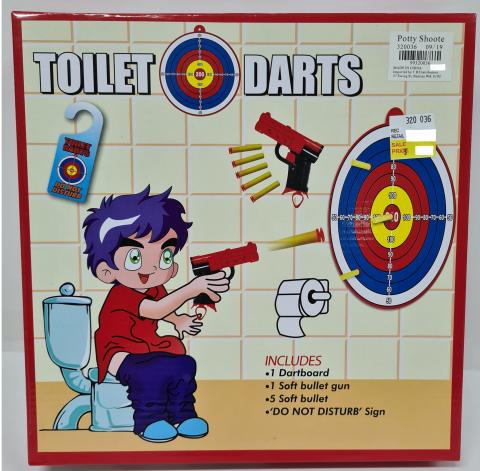 11-Aug-20204-Point HarnessSporting Goods/ EquipmentInjury Hazard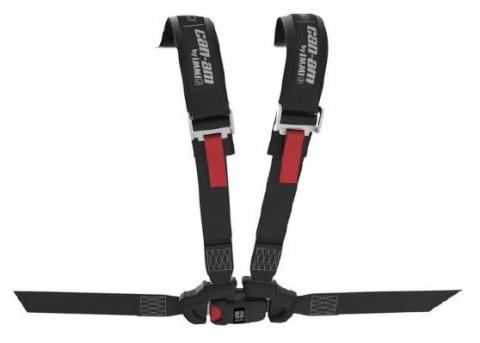 16-Aug-2020BicyclesSporting Goods/ EquipmentInjury Hazard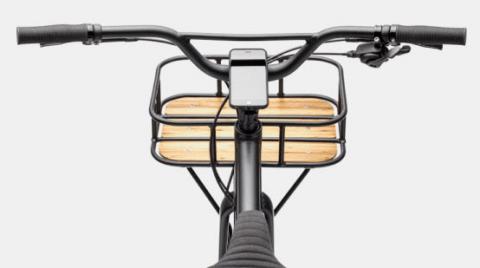 16-Aug-2020Wooden Barbell RattleToys and Childcare ArticlesChoking Hazard and Suffocation Hazard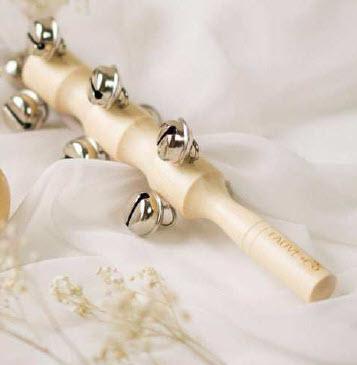 16-Aug-2020Blind ControllerHome Electrical Appliances (Hair Dryer, Iron, etc.)Burn Hazard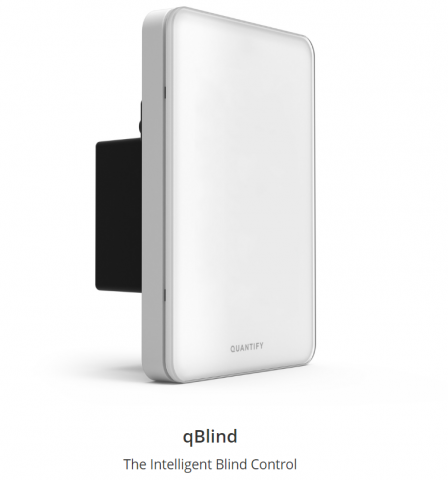 17-Aug-2020GumbootFootwearInjury Hazard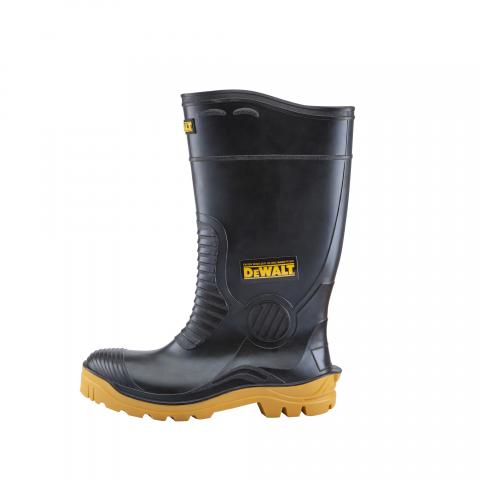 17-Aug-2020Rubbish Bin with LidFurnitureChoking Hazard and Suffocation Hazard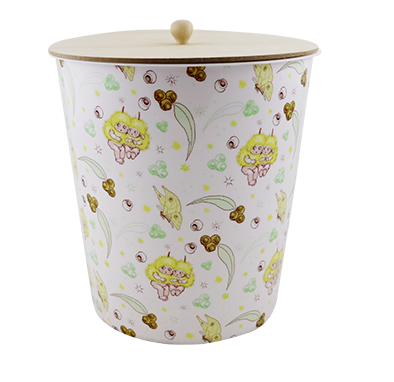 18-Aug-2020Battery Energy Storage DeviceComputer / Audio / Video / Other Electronics & AccessoriesFire Hazard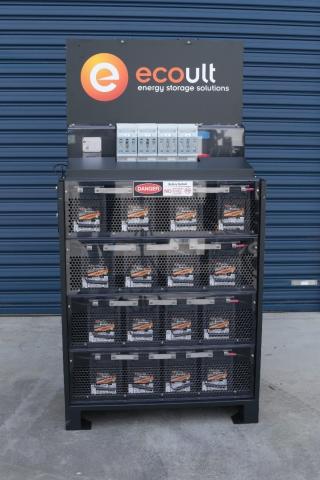 25-Aug-2020Multi-Port ChargerComputer / Audio / Video / Other Electronics & AccessoriesElectric shock Hazard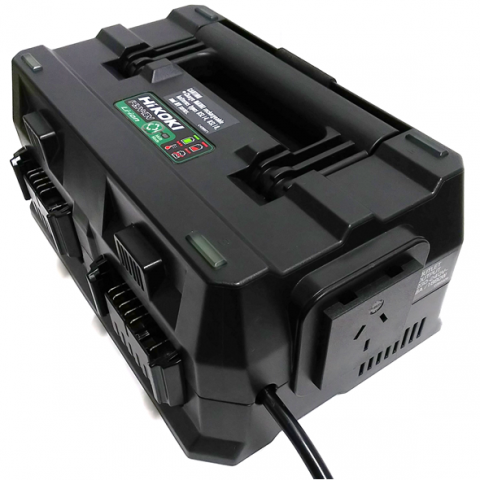 31-Aug-2020SpoonFood Contact MaterialHealth Risk Hazard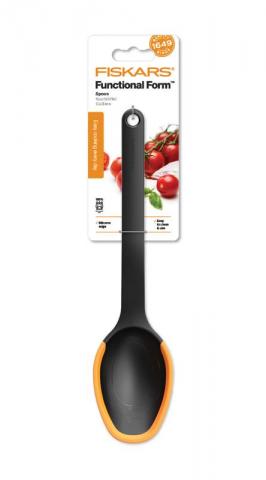 3-Sep-2020Hot Water Bottle (used for sore muscles or injury)Other Burn Hazard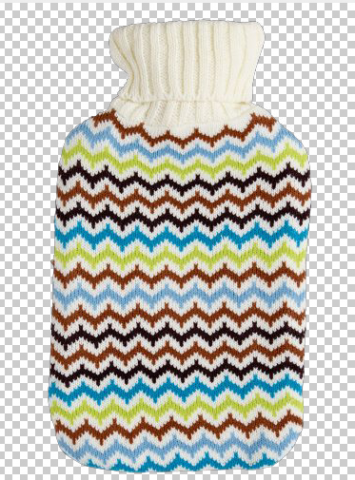 3-Sep-2020Bunk BedsFurnitureFall Hazard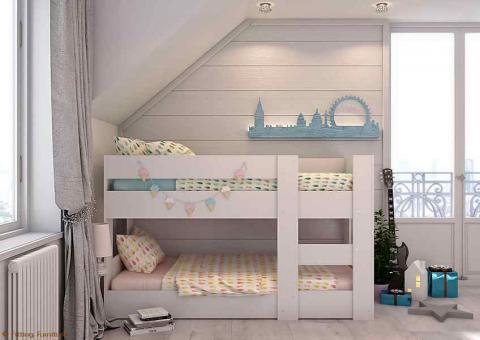 9-Sep-2020Magnetic ToysToys and Childcare ArticlesInjury Hazard andChoking Hazard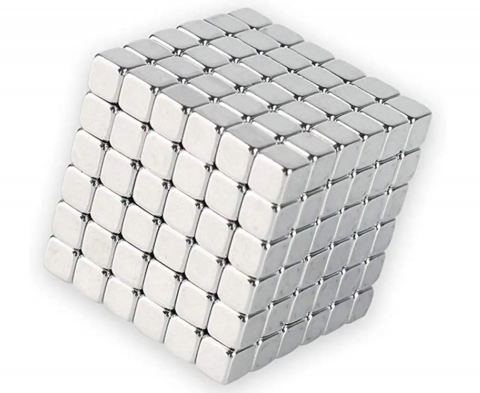 9-Sep-2020Children's BicyclesSporting Goods/ EquipmentInjury Hazard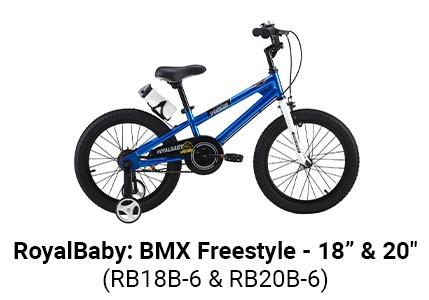 13-Sep-2020Power DiverterHome Electrical Appliances (Hair Dryer, Iron, etc.)Injury Hazard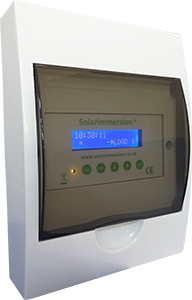 17-Sep-2020Cassette Fitted to BicyclesSporting Goods/ EquipmentInjury Hazard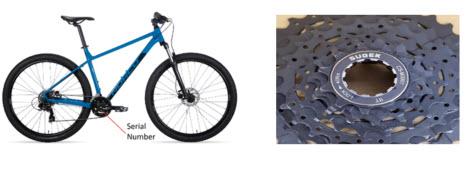 17-Sep-2020Fishing Series ToyToys and Childcare ArticlesChoking Hazard and Suffocation Hazard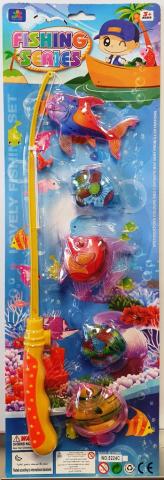 17-Sep-2020Hair BalmCosmeticsHealth Risk Hazard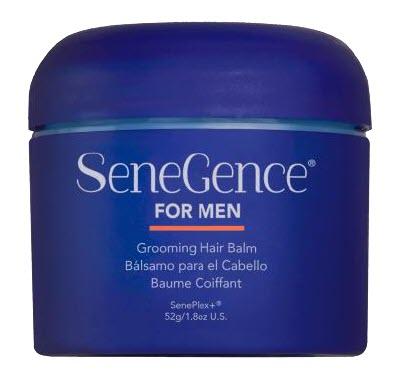 17-Sep-2020Wooden Block SetsToys and Childcare ArticlesChoking Hazard and Suffocation Hazard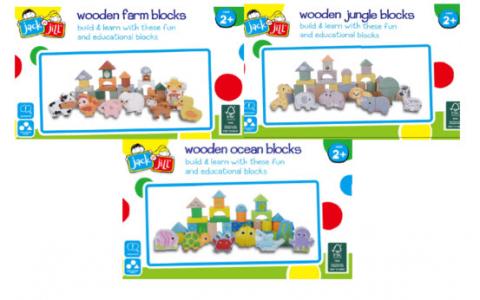 20-Sep-2020Hammer Drill KitHome Electrical Appliances (Hair Dryer, Iron, etc.)Injury Hazard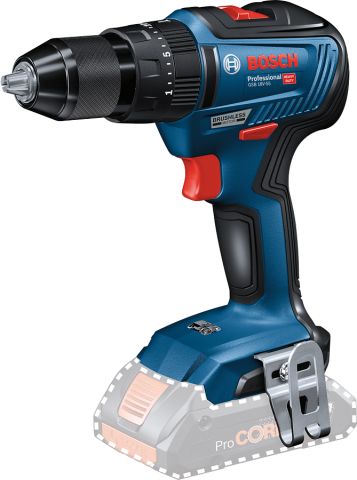 23-Sep-2020Flash ReceiverHome Electrical Appliances (Hair Dryer, Iron, etc.)Injury Hazard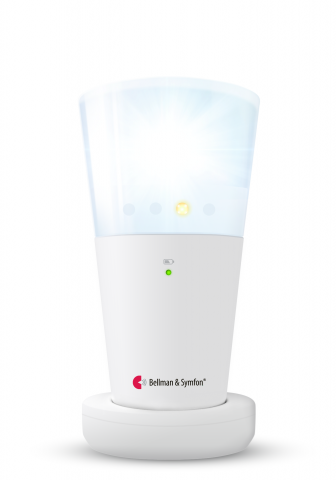 23-Sep-2020USB Charger AdapterComputer / Audio / Video / Other Electronics & AccessoriesElectric Shock Hazard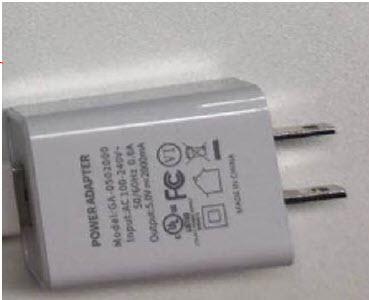 23-Sep-2020Insulin PumpHome Electrical Appliances (Hair Dryer, Iron, etc.)Health Risk Hazard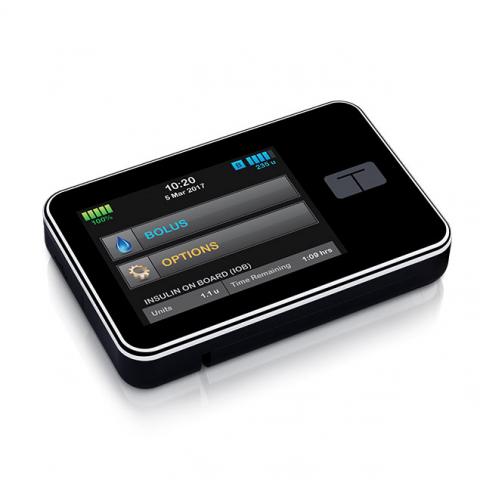 23-Sep-2020Mobile ChairFurnitureInjury Hazard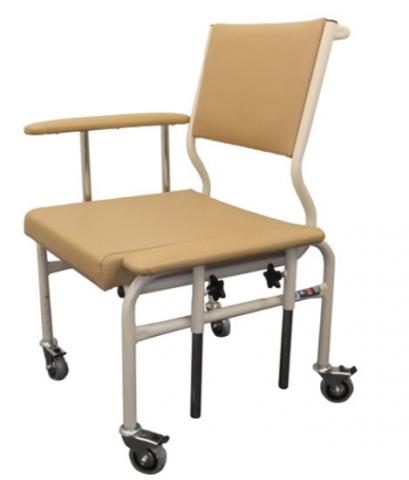 27-Sep-2020Cleansing WipesPersonal Protective EquipmentHealth Risk Hazard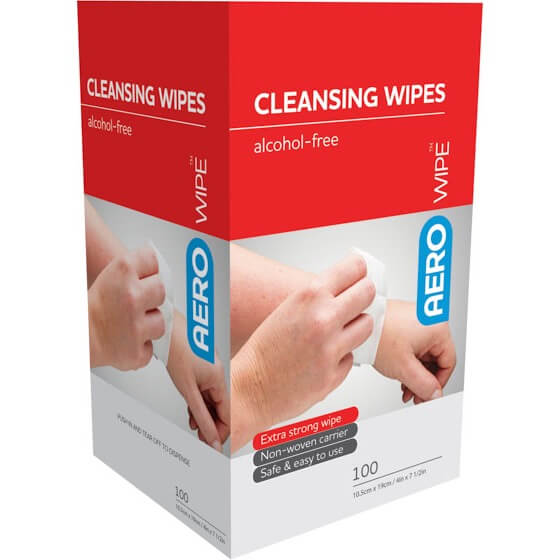 29-Sep-2020Projection PensComputer / Audio / Video / Other Electronics & AccessoriesBurn Hazard and Choking Hazard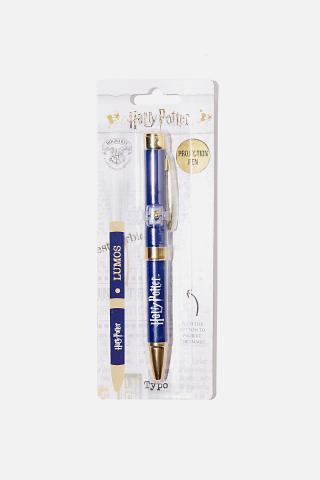 29-Sep-2020Reusable Coffee CupFood Contact MaterialBurn Hazard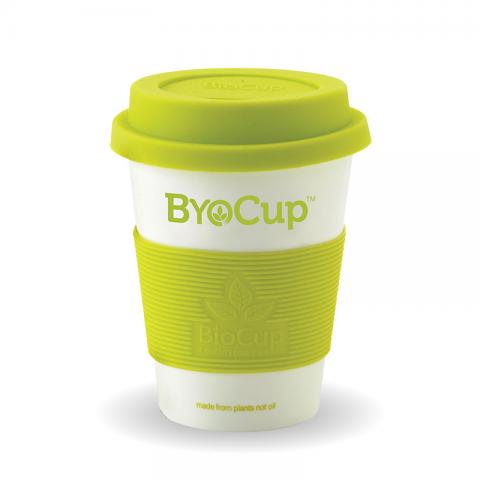 1-Oct-2020Electric BikeSporting Goods/ EquipmentFire Hazard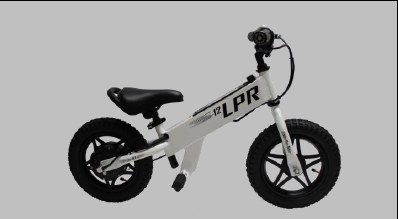 1-Oct-2020Magnetic BallsToys and Childcare ArticlesInjury Hazard and Choking Hazard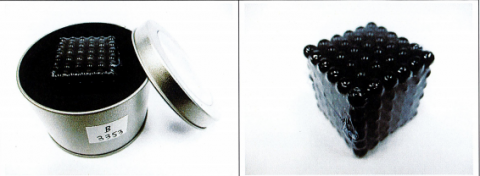 1-Oct-2020Silicone Flashing RingToys and Childcare ArticlesBurn Hazard and Choking Hazard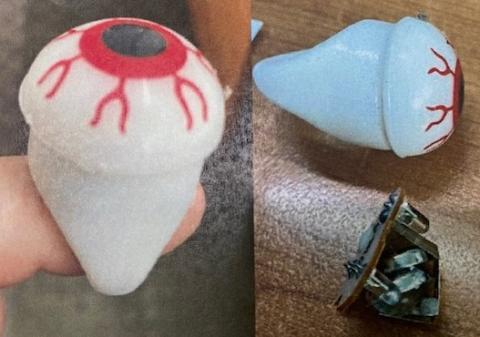 4-Oct-2020Hearing Aid DisinfectorHome Electrical Appliances (Hair Dryer, Iron, etc.)Injury Hazard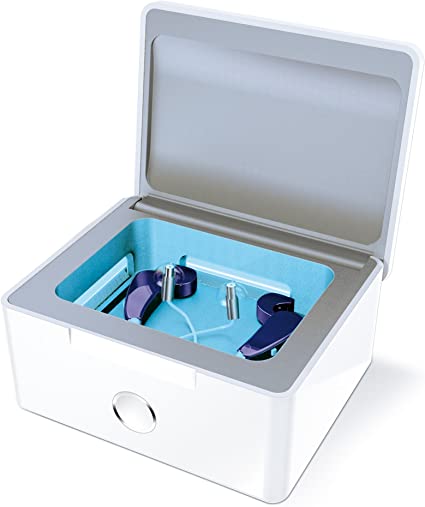 4-Oct-2020Hand CleanerPersonal Protective EquipmentHealth Risk Hazard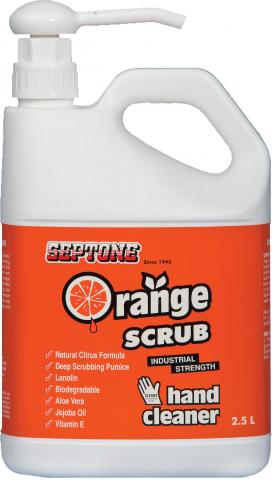 6-Oct-2020SleepwearFabric / Textile / Garment / Home TextileFire Hazard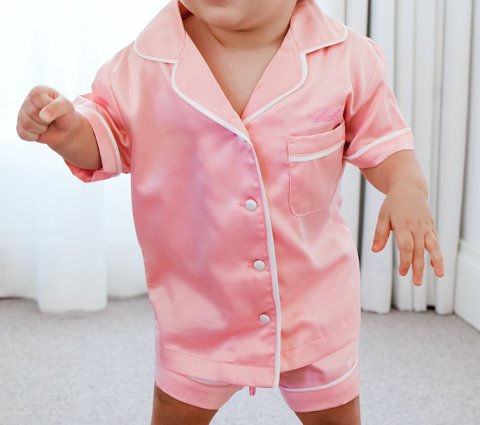 15-Oct-2020PumpHome Electrical Appliances (Hair Dryer, Iron, etc.)Electric shock Hazard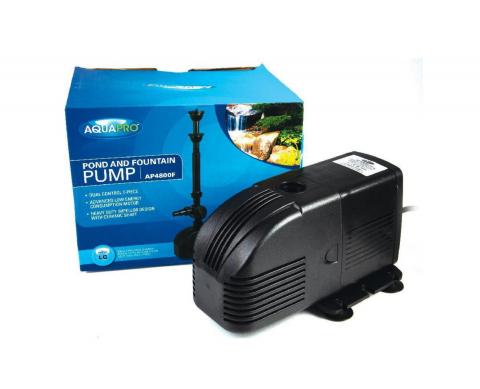 18-Oct-2020Hydroframe with Manuka HoneyPersonal Protective EquipmentHealth Risk Hazard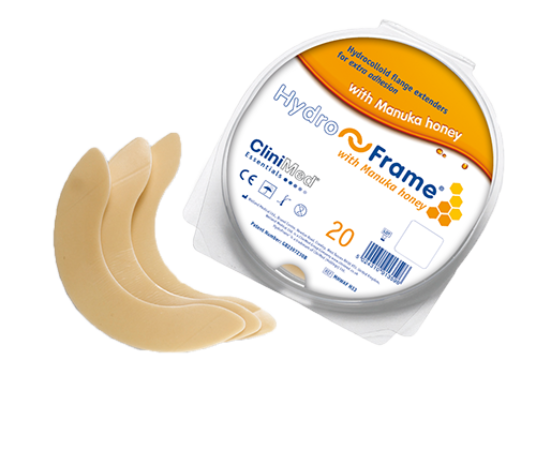 18-Oct-2020Sleep MattressFurnitureInjury Hazard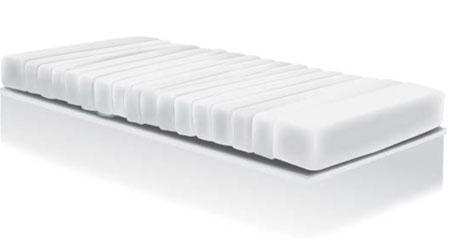 22-Oct-2020StrollerToys and Childcare ArticlesInjury Hazard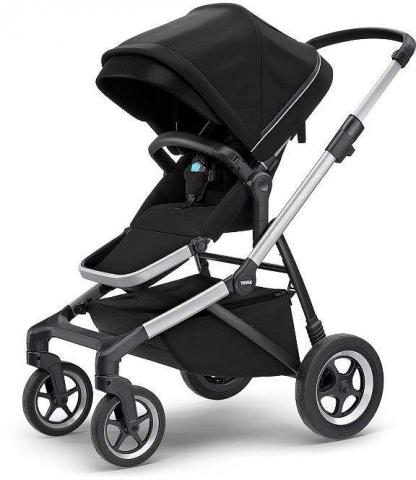 25-Oct-2020Hydrate MoisturiserCosmeticsHealth Risk Hazard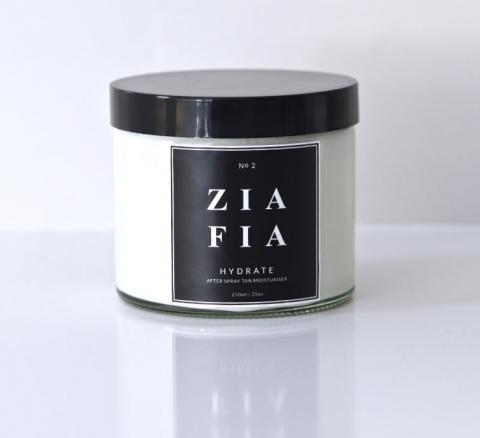 26-Oct-2020Dummy ChainsToys and Childcare ArticlesChoking Hazard and Suffocation Hazard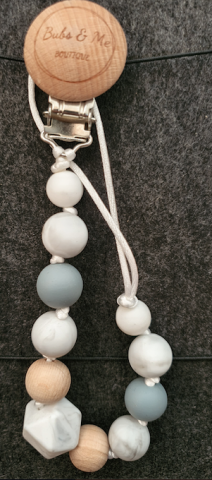 27-Oct-2020LED WristbandComputer / Audio / Video / Other Electronics & AccessoriesBurn Hazard and Choking Hazard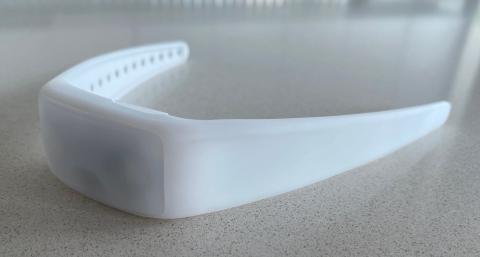 28-Oct-2020CutleryToys and Childcare ArticlesChoking Hazard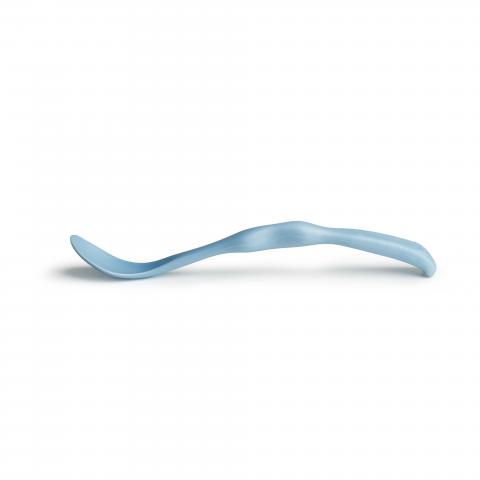 28-Oct-2020Massage GunHome Electrical Appliances (Hair Dryer, Iron, etc.)Burn Hazard and Fire Hazard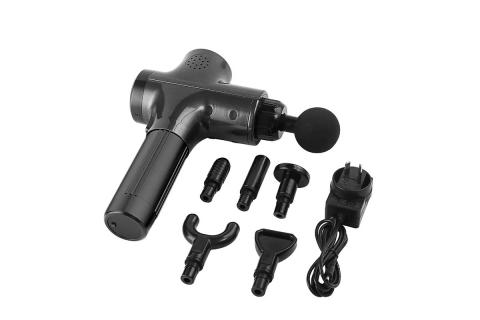 29-Oct-2020Bench PressSporting Goods/ EquipmentInjury Hazard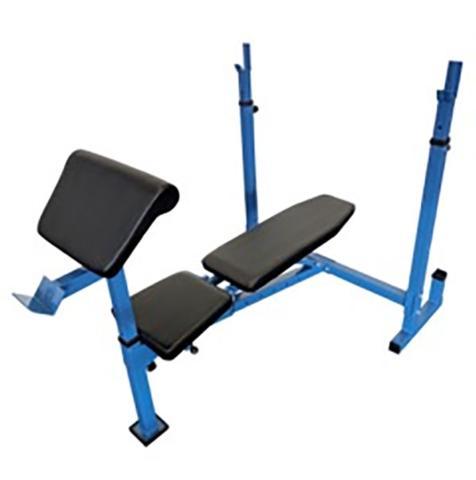 29-Oct-2020Infant RompersFabric / Textile / Garment / Home TextileFire Hazard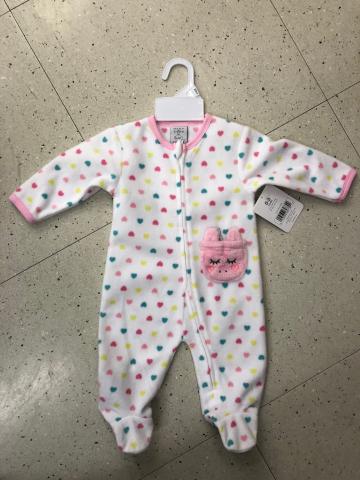 30-Oct-2020RomperFabric / Textile / Garment / Home TextileChoking Hazard and Suffocation Hazard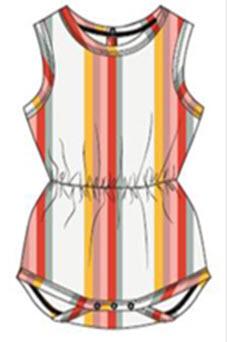 3-Nov-2020Soap, Lip Balm, Bath BombsCosmeticsHealth Risk Hazard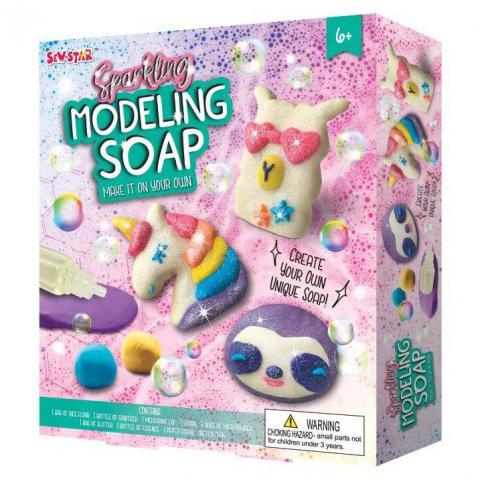 5-Nov-2020Wireless Ear BudsComputer / Audio / Video / Other Electronics & AccessoriesFire Hazard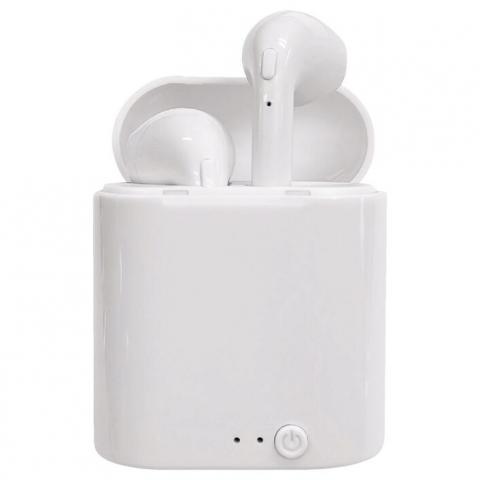 9-Nov-2020Childcare Pod High ChairToys and Childcare ArticlesInjury Hazard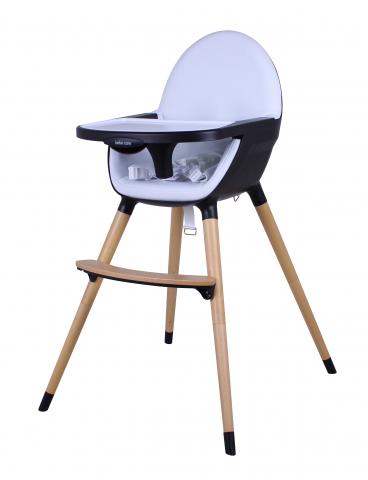 9-Nov-2020Sol CotFurnitureEntrapment Hazard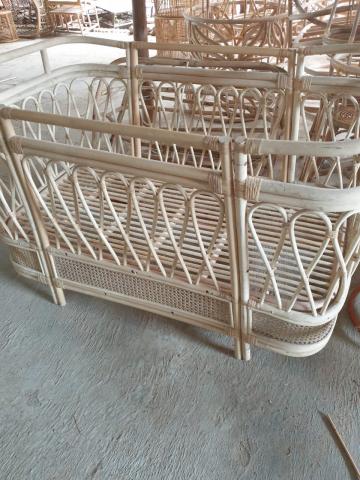 10-Nov-2020Mini FireplaceFurnitureBurn Hazard and Fire Hazard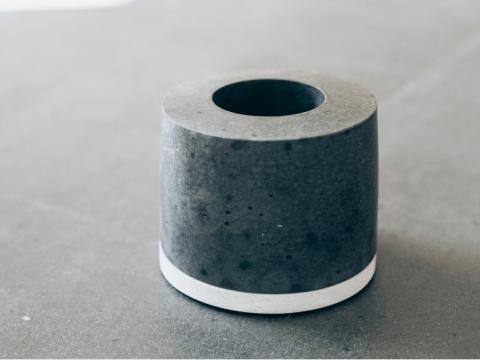 10-Nov-2020Power BankComputer / Audio / Video / Other Electronics & AccessoriesFire Hazard and Burn Hazard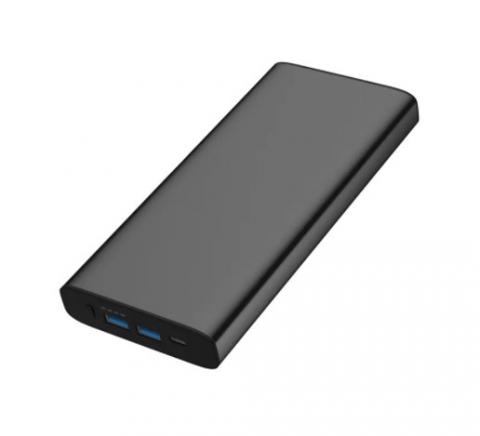 11-Nov-2020Animal Bath SetsToys and Childcare ArticlesChoking Hazard and Suffocation Hazard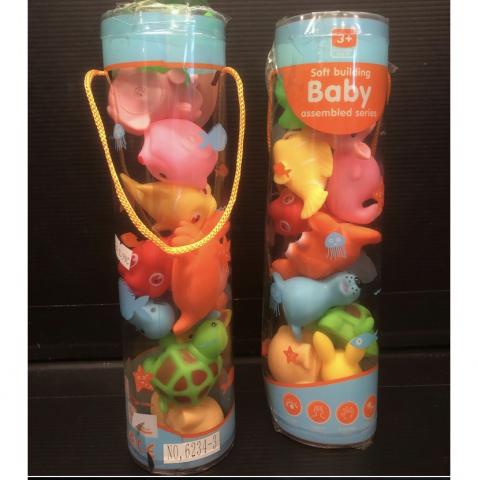 11-Nov-2020Video DoorbellHome Electrical Appliances (Hair Dryer, Iron, etc.)Fire Hazard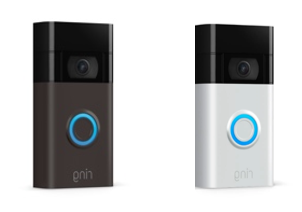 12-Nov-2020Socket OutletsComputer / Audio / Video / Other Electronics & AccessoriesElectric shock Hazard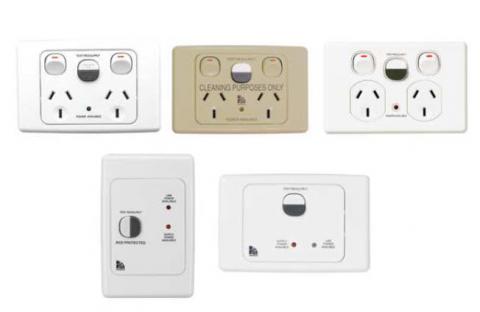 17-Nov-2020Cosmetic ProductsCosmeticsHealth Risk Hazard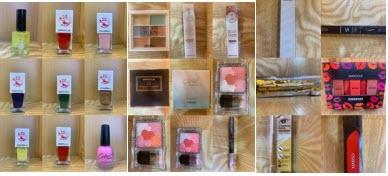 23-Nov-2020Travel AdapterComputer / Audio / Video / Other Electronics & AccessoriesElectric shock Hazard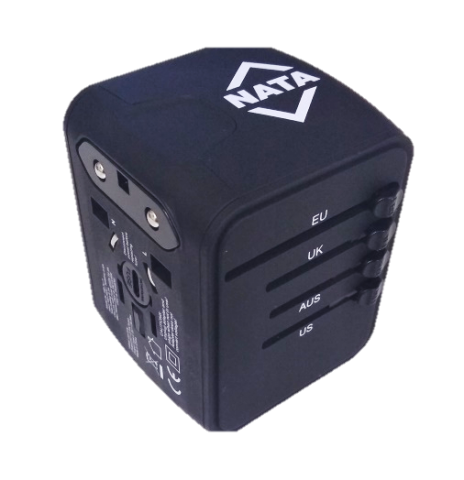 27-Nov-2020Wooden Baby RattleToys and Childcare ArticlesChoking Hazard and Suffocation Hazard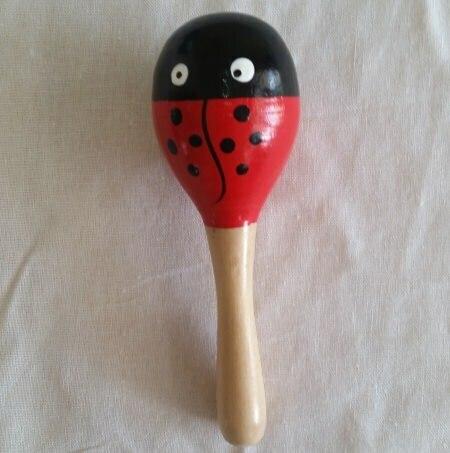 27-Nov-2020Circuit BreakerComputer / Audio / Video / Other Electronics & AccessoriesElectric shock Hazard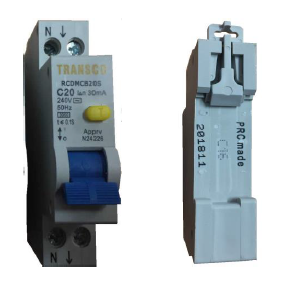 27-Nov-2020Children's ProductsToys and Childcare ArticlesChoking Hazard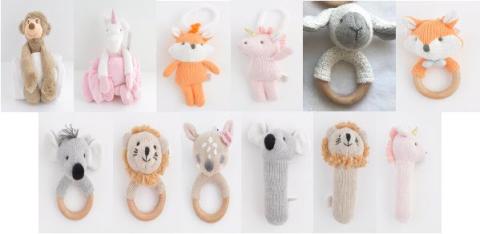 30-Nov-2020Gas FireplaceFurnitureFire Hazard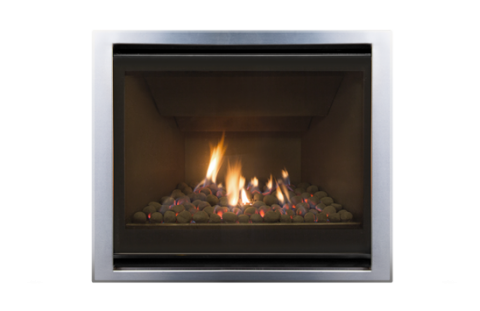 2-Dec-2020Bath ToysToys and Childcare ArticlesChoking Hazard and Suffocation Hazard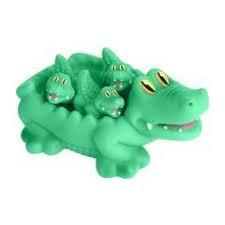 3-Dec-2020Baby BouncerToys and Childcare ArticlesInjury Hazard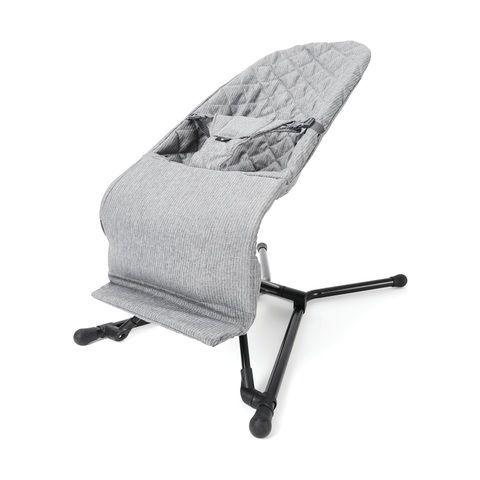 6-Dec-2020Electric Road BikeSporting Goods/ EquipmentFire Hazard and Burn Hazard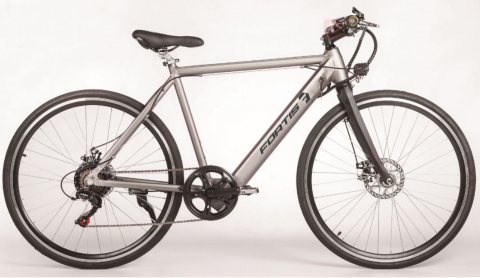 6-Dec-2020Body SunscreenCosmeticsBurn Hazard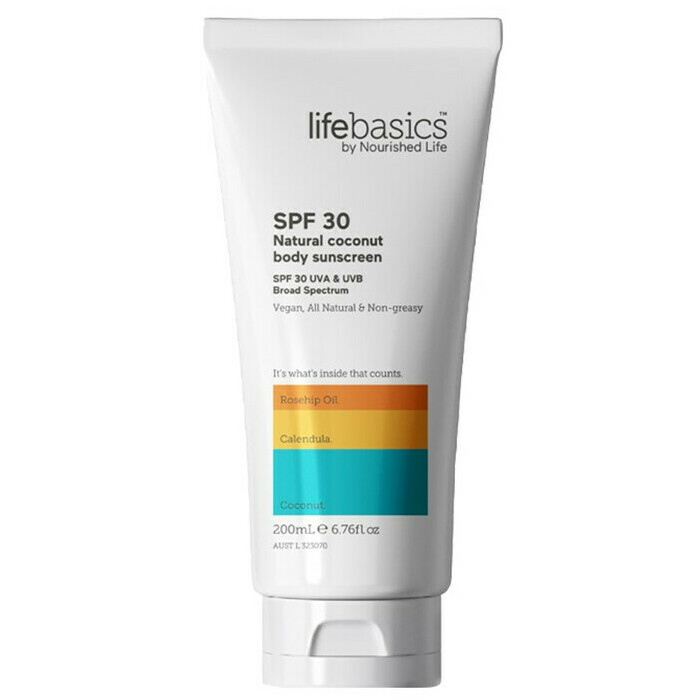 10-Dec-2020Kids BikeSporting Goods/ EquipmentInjury Hazard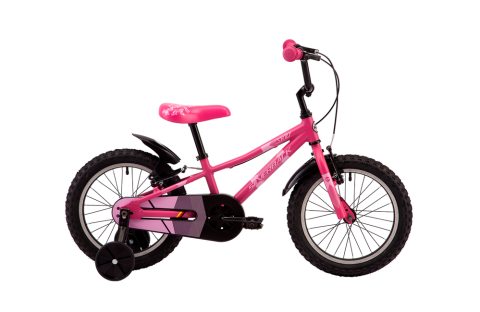 16-Dec-2020Hand SanitiserPersonal Protective EquipmentHealth Risk Hazard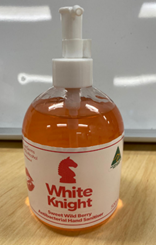 16-Dec-2020Micro Shot BlastersToys and Childcare ArticlesInjury Hazard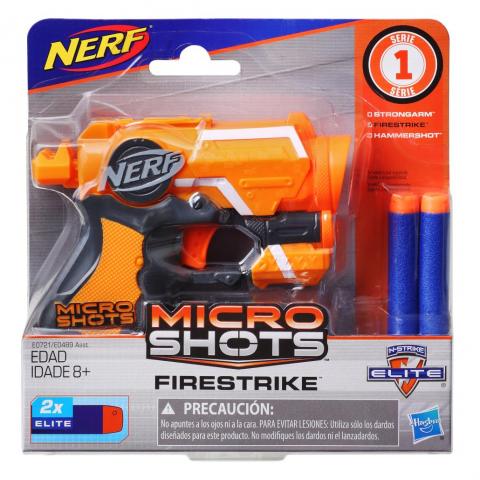 22-Dec-2020Trauma DressingPersonal Protective EquipmentHealth Risk Hazard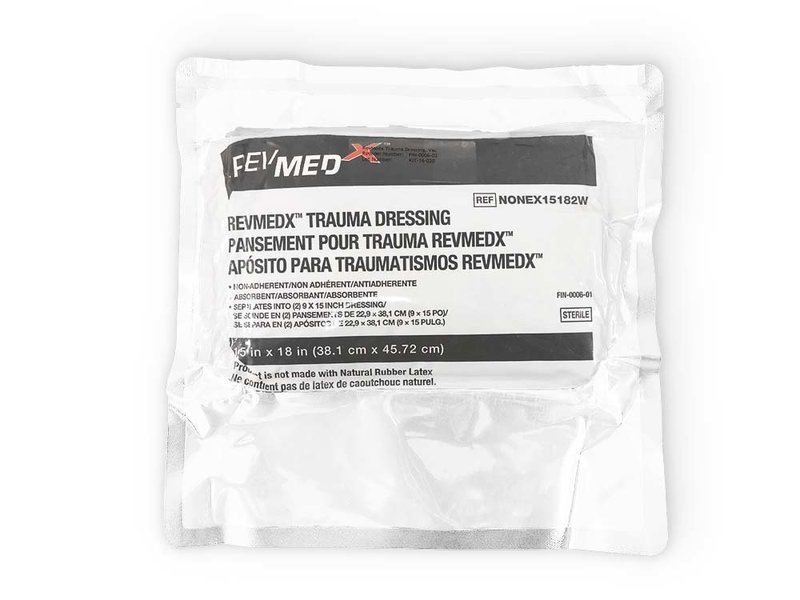 23-Dec-2020Residual Current Circuit BreakerHome Electrical Appliances (Hair Dryer, Iron, etc.)Electric Shock Hazard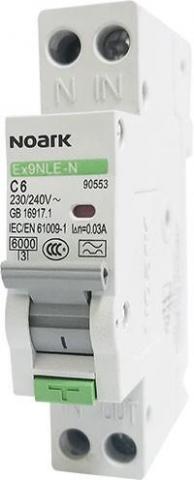 23-Dec-2020Bean BagFurnitureChoking Hazard and Suffocation Hazard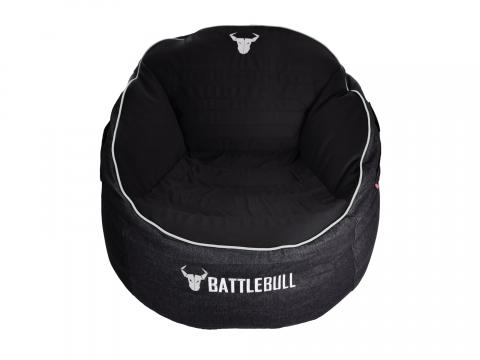 23-Dec-2020Vacuum CleanerHome Electrical Appliances (Hair Dryer, Iron, etc.)Injury Hazard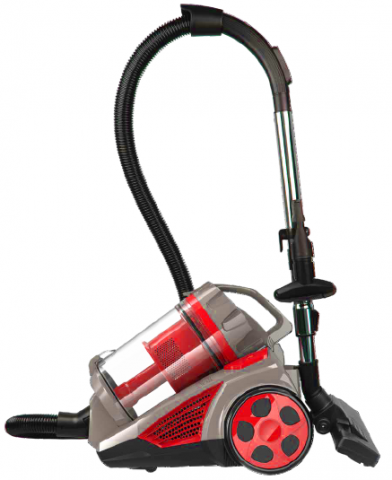 23-Dec-2020Wooden RattleToys and Childcare ArticlesChoking Hazard and Suffocation Hazard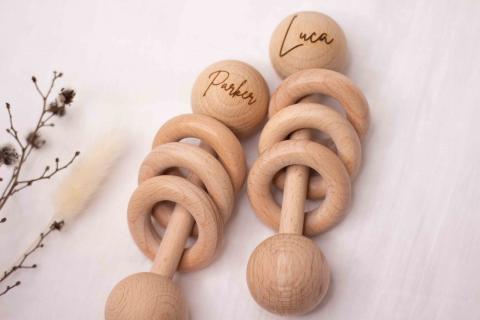 4-Jan-2021Wooden PuzzleToys and Childcare ArticlesChoking Hazard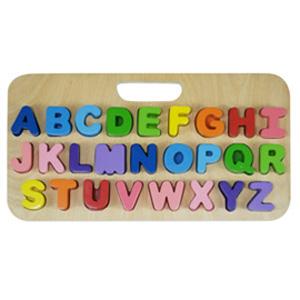 4-Jan-2021Wooden PuzzleToys and Childcare ArticlesChoking Hazard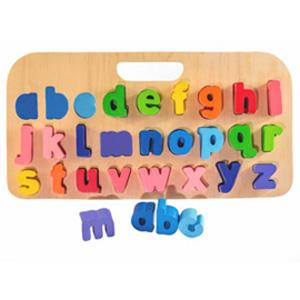 4-Jan-2021Wooden PuzzleToys and Childcare ArticlesChoking Hazard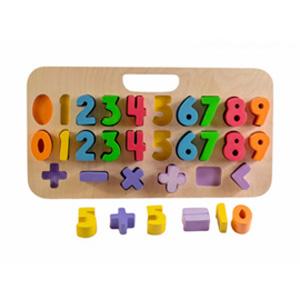 4-Jan-2021Wireless Charging PadComputer / Audio / Video / Other Electronics & AccessoriesFire Hazard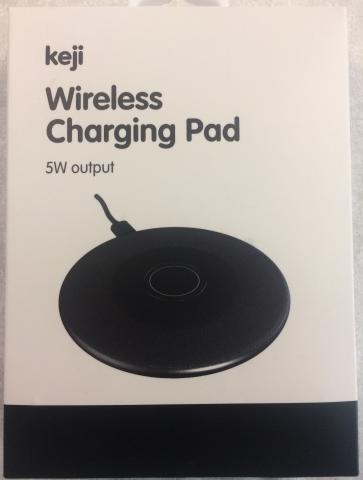 5-Jan-2021MaracasToys and Childcare ArticlesChoking Hazard and Suffocation Hazard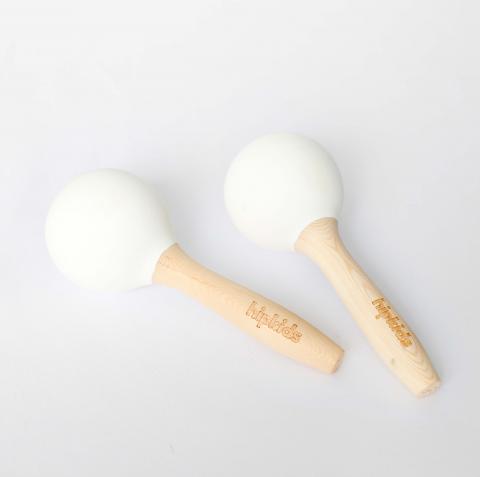 6-Jan-2021Montessori Knobbed CylindersToys and Childcare ArticlesChoking Hazard and Suffocation Hazard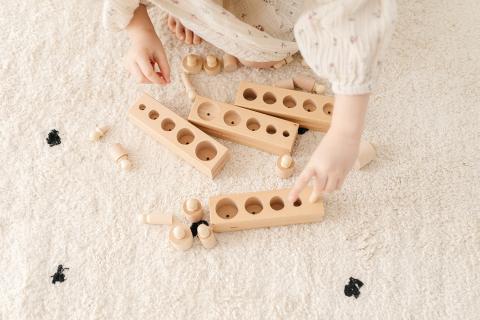 6-Jan-2021Inflatable NoodlesToys and Childcare ArticlesDrowning Hazard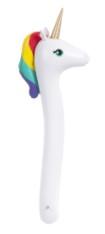 6-Jan-2021Wooden MaracaToys and Childcare ArticlesChoking Hazard and Suffocation Hazard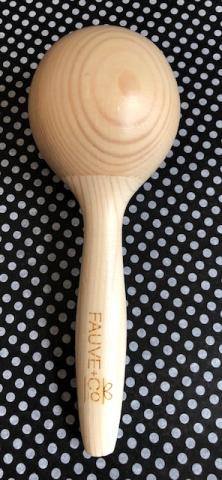 7-Jan-2021Wooden RattlesToys and Childcare ArticlesChoking Hazard and Suffocation Hazard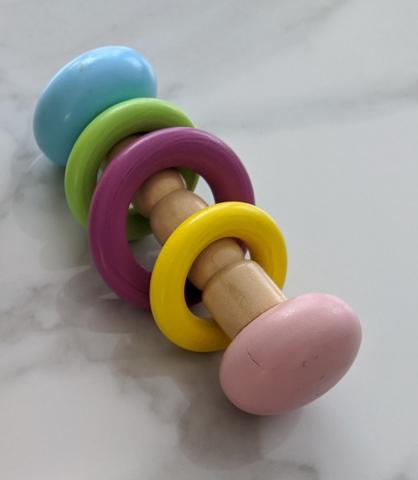 13-Jan-2021Wooden PuzzleToys and Childcare ArticlesChoking Hazard and Suffocation Hazard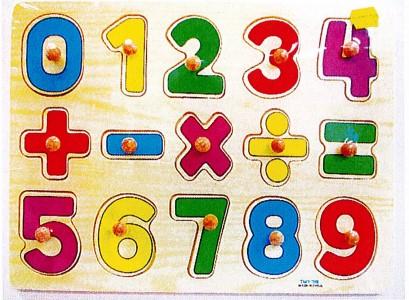 